Lom světla ke kolmici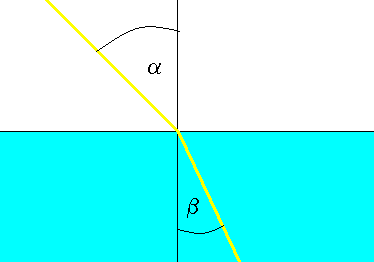 